Boleto de salidaPara , resuelve .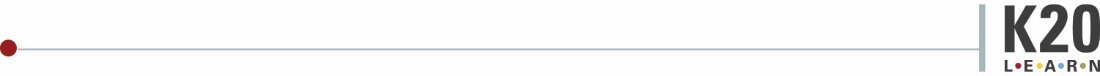 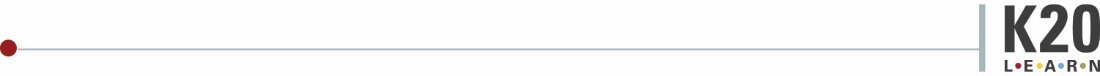 Boleto de salidaPara , resuelve .